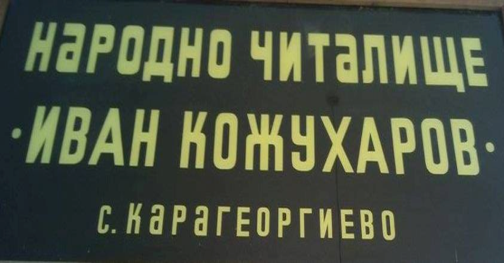                                                                 НЧ „Иван Кожухаров-1928“                                                 с. Карагеоргиево, общ. Айтос          изх. № 2/ 04.02.2021г.				тел.0897992334                                                                                                                                                                    До Г-н Васил Едрев                                                                      Кмет на Община Айтос                                                                 Отчет                                                                на                     НАРОДНО ЧИТАЛИЩЕ ,,ИВАН КОЖУХАРОВ – 1928,,                        с.Карагеоргиево общ.Айтос обл.Бургас                                                за 2020 год.Основна цел на Читалище,, ИВАН КОЖУХАРОВ – 1928,, е да задоволява потребностите на населението свързани с : –поддържане, развитие и обогатяване на културния живот, социалната и образователната дейност в населеното място.–съхраняване, представяне и предаване на бъдещите поколения на бита,културата, обичаите и традициите на населението.1.Основни задачиНЧ „Иван Кожухаров” -1928г. работи изцяло върху:–събиране на информация и представянето на гражданите чрез нагледни материали и извършване на социални дейности.–организиране на традиционни местни празници и обичаи.–представяне на населението възможност да участват или да бъдат зрители на качествени културни мероприятия–читалището работи в тясна връзка с училището и детската градина в селото.2.Развитие на основните дейности2.1. Библиотечна дейностБиблиотеката ни осигурява право на гражданите ни на свободен достъп до библиотечното ни обслужване.Основна дейност на библиотеката  е:-събира, съхранява, организира и предоставя за ползване на библиотечния фонд-извършва краеведска  дейност -съдейства за повишаване  на образователното ниво,информираността,качеството на живот и социалната интеграция.-читалището работи по привличане на нови читатели-подържаха се актуални витриниБиблиотечен фонд е 8280 тома литература.Читатели- 50Посещения-610Заети библиотечни материали-4303.Културно- масова дейностЧиталището организира и проведе местни обичаи, тържествено отбелязваше бележити дати, официални и национални празници: 21.01 – ,,Бабинден,, – ден на родилната помощ. 14.02 – ,,Вино  и Любов”– тържество посветено на виното и любовта.26.05 –  91 г. от основаването на НЧ ,,Иван Кожухаров –1928” • снимков материал и табло. • изложба на рисунки ,,моето читалище”      1.06 –,,Децата – най-голямото богатство”– празник на детето:        • детска забава с песни ,спорт,игри и музика.      2.06 –Ден на Христо Ботев и на загиналите  за свободата и       независимостта на България – поднасяне  на венец и цветя пред паметника на Иван  Карагеоргиев  Кожухаров – четник  от  Ботевата  чeта.        4.07– „Моята  градина” – фото - изложба  – конкурс.      18.07 –182 г. от рождението на Васил Левски – снимков  материал и    табло.   22.07 – „И  това  лято  в  библиотеката”  • работа  с  деца и читатели  • провеждане  на  летни занимания  по  график.   6.09 – Ден на съединението – тематична витрина.4.Художествена самодейностВ читалището се развиват следните дейности: клуб „Аз рисувам“,клуб на „Приятели на книгата“, детски клуб „Сръчковци“ .5.Финансиране 1.ПРИХОДИ: 10131,42 лвОстатък към 01.01.2020 год. – 471,42 лвНаем – 90,00  лвДържавна субсидия -  9600,00 лв.2.РАЗХОДИ: 8568,22 лвЗаплати – I – XII – 2020 г.  – 4784,71 лв.Осигуровки и ДОД – 2583,51, 11 лв.Такси  банка – 422,00 лвТекущи – 778,00 лвОстатък към 01.01.2021 год. – 1563,20 лвс.Карагеоргиево                                                             Председател на ЧН:………….                                                                                                               /Кязим Ибрям/